Naravoslovje 7.a – navodila za 5 uro 1.4. Ponovi snov prejšnje ure preko križanke – natisni, skopiraj, prepiši in reši v zvezek.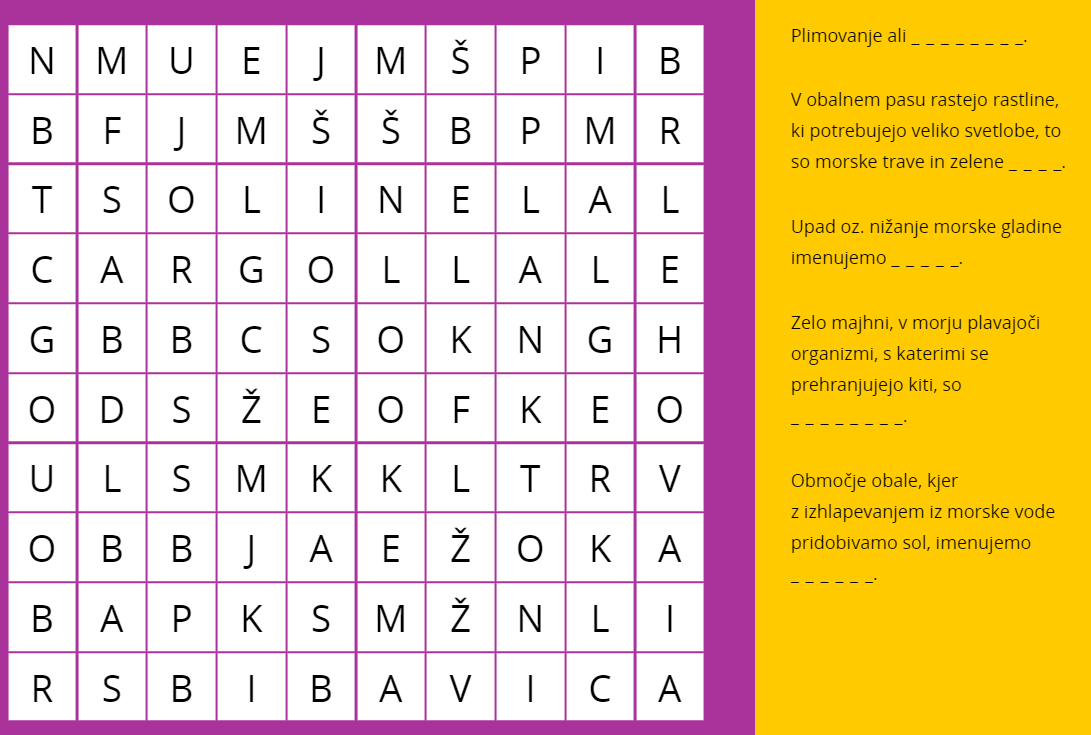 Zapiši večji naslov: Celinske stoječe vode Piši v zvezek. Odgovore išči na straneh učbenika 64 in 65.MLAKA:Kaj je mlaka in kakšne so lahko?Kakšna je podlaga pod mlako – propustna (apnenčasta) ali nepropustna?Čemu so služile v preteklosti?Mlaka ima gobji in plitvi del .  Čemu služita oba dela?Zapiši manjši podnaslov – Organizmi mlak.Pojdi na spletno stran: https://uciteljska.net/kvizi/HotPot/VMlakiWeb/zuzelke.html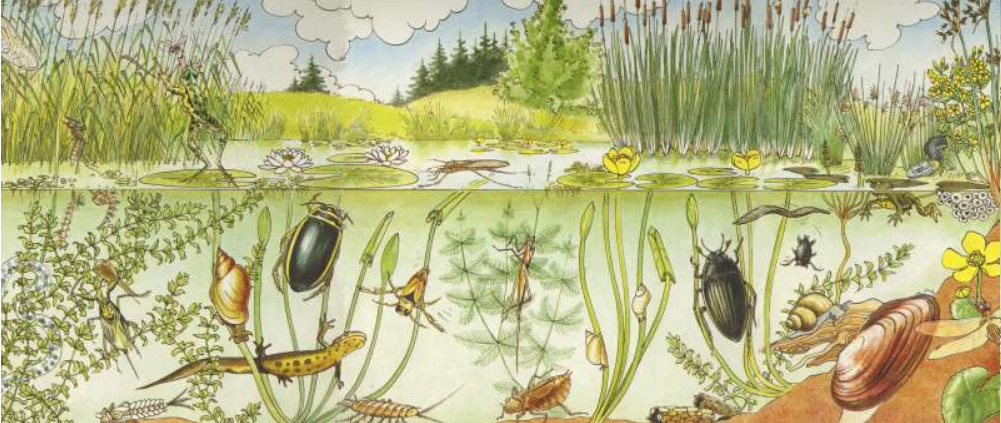 RASTLINE MLAK - Na zgornji internetni strani poišči zavihek rastline. Izpiši imena najpogostejših rastlin in jih na kratko opiši. Slike lahko prerišeš ali skopiraš in prilepiš v zvezek.Tukaj je en primer: 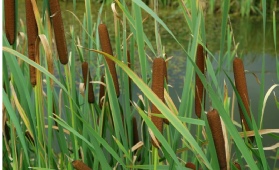 Zraste lahko več kot 2m. Majhni moški in ženski cvetovi so v približno enako velikih betih. Ko rastlina odcvete, moški del premine. Ostane le rjav ženski bet.Zapiši enako še ostale štiri rastline in zraven z rdečo pripiši ali je rastlina potopljena ali pritrjena ali plavajoča.DVOŽIVKE MLAK - - Na zgornji internetni strani poišči zavihek dvoživke in žabe. Izpiši imena najpogostejših žab in jih na kratko opiši. Slike lahko prerišeš ali skopiraš in prilepiš v zvezek.Tukaj je en primer: ROSNICA, ki ji pravimo tudi sivka, je srednje velika žaba. Meri od 6 do 9 cm, samci pa so navadno nekoliko manjši od samic. Ima dolge noge, ki omogočajo metrske skoke. Hrbet ima rjav. Na bokih nima temnih lis in pik.Na zadnjih nogah ima temnejši vzorec širokih prečnih prog. Vsa trebušna stran je bele barve. 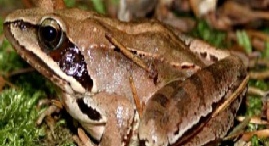  Enako opiši še dve žabi.Vprašanji napiši v zvezek in odgovori: Kako imenujemo skupek žabjih jajc? ____________. Ali so vsi skupki žabjih jajc enaki?   Nariši dva različna.  Kako imenujemo ličinko žabe _______________. Nariši eno. Ličinka žabe živi v vodi, s čim diha? ____________________ Žaba je repata/brezrepa dvoživka (ustrezno podčrtaj).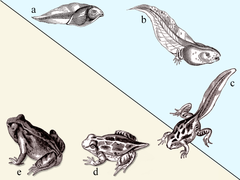 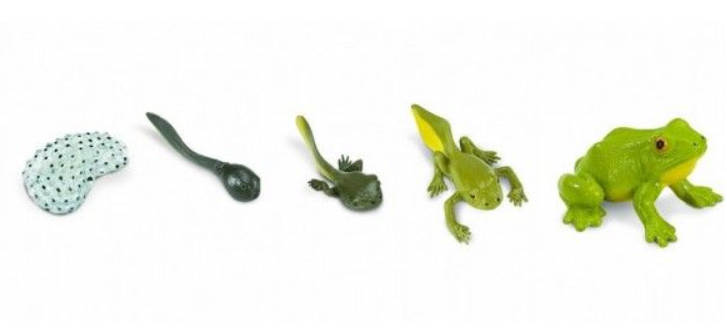 Močerad je repata/brezrepa dvoživka (ustrezno podčrtaj). Leže žive ličinke. Na spletu poišči ličinko in jo skopiraj ali skiciraj. Koža močerada je varovalne/ svarilne barve (ustrezno podčrtaj). Jajca se pri močeradu razvijajo znotraj/zunaj telesa samice (ustrezno podčrtaj). Pomagaj si s shemo spodaj. Obe shemi si skopiraj ali skiciraj v zvezek. Pupek je repata/brezrepa dvoživka (ustrezno podčrtaj). Na spletu ga poišči in skiciraj ali skopiraj.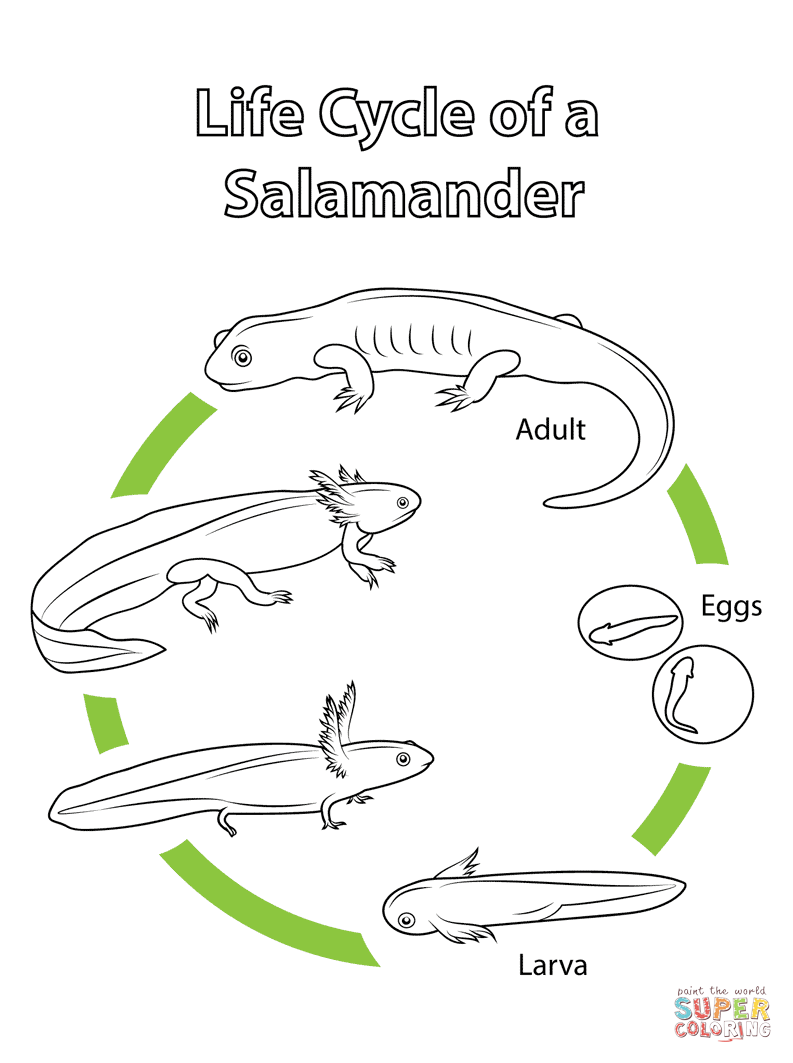 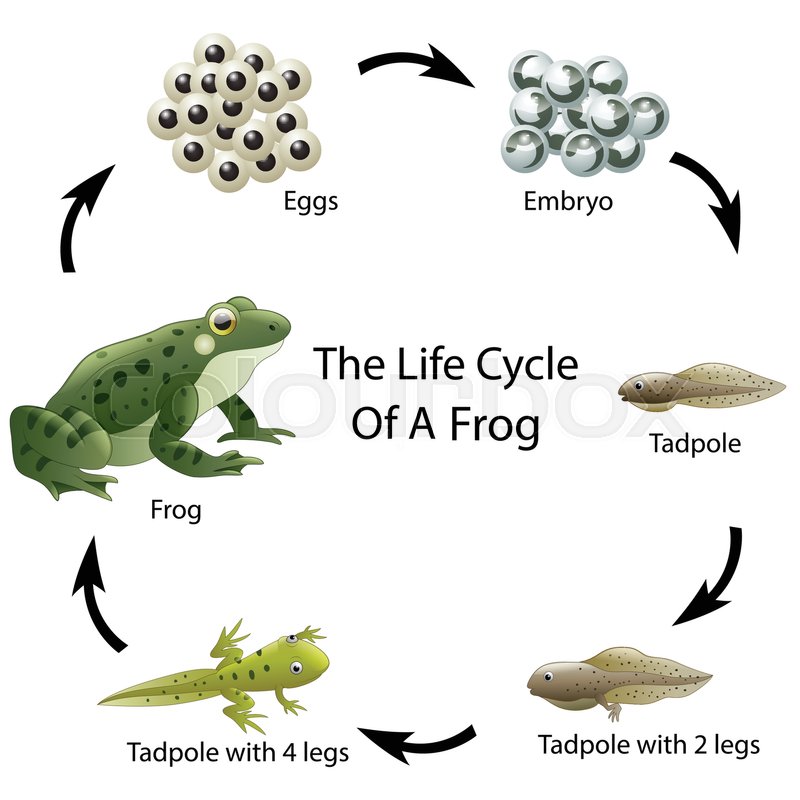 RIBNIKKaj je ribnik?JEZERO Kakšna je razlika med akumulacijskim in naravnim jezerom?Kaj je presihajoče jezero?